  Учебный план начального общего образованиямуниципального бюджетного общеобразовательного учреждения средней общеобразовательной школы № 44 
имени Ф.А.Щербины муниципального образования 
Каневской район Краснодарского края, на 2018-2019 учебный годПояснительная запискаЦели и задачи образовательной организацииОсновной целью деятельности образовательной организации является осуществление образовательной деятельности по образовательным программам.           Целью реализации основной образовательной программы начального общего образования является обеспечение планируемых результатов по достижению выпускником начальной общеобразовательной школы целевых установок, знаний, умений, навыков и компетенций, определяемых личностными, семейными, общественными, государственными потребностями и возможностями ребёнка младшего школьного возраста, индивидуальными особенностями его развития и состояния здоровья.      Основные задачи:-создание педагогических условий, обеспечивающих успешное образование на данной ступени и широкий перенос средств, освоенных в начальной школе, на следующие ступени образования и во внешкольную среду,
-развитие познавательных интересов обучающихся, навыков самообразования, способствующих самореализации личности;-формирование творческой индивидуальности ребенка, обеспечивающей социальную успешность;-сохранение и укрепление физического и психического здоровья и безопасности учащихся, обеспечение их эмоционального благополучия;-воспитание гражданственности, трудолюбия, уважения к правам и свободам человека, любви к окружающей природе, Родине, семье, формирование здорового образа жизни.Ожидаемые результаты-достижение уровня элементарной грамотности обучающимися;-овладение  учащимися универсальными учебными умениями;-формирование личностных качеств обучающихся в соответствии с требованиями ФГОС.Особенности и специфика образовательной организацииКультура исследовательской и проектной деятельности в образовательной организации реализуется   в рамках преподавания учебных предметов: «Окружающий мир», русский язык, математика, технология, кубановедение; и через внеурочную деятельность («Мой мир», «Я – гражданин России», «Радуга», «Финансовая грамотность») и программу развития универсальных учебных действий на ступени начального общего образования. Приоритетным направлением образовательного учреждения является формирование читательской компетентности и развитие логического мышления младших школьников.Реализуемые основные общеобразовательные программыОсновная общеобразовательная программа начального общего образования. Срок реализации  - 4 года.Нормативная база для разработки учебного планаУчебный план составлен на основании следующих нормативных документов:         -Федеральный Закон от 29 декабря 2012 № 273-ФЗ «Об образовании в Российской Федерации»,        -Федеральный государственный образовательный стандарт начального общего образования, утверждённый приказом Министерства образования и науки Российской Федерации от 06 октября 2009 № 373,        -Порядок организации и осуществления образовательной деятельности по основным общеобразовательным программам – образовательным программам начального общего, основного общего и среднего общего образования, утверждённый приказом Министра образования и науки Российской  Федерации от 30 августа 2013  № 1015.Режим функционирования образовательной организацииОрганизация образовательного процесса регламентируется календарным учебным графиком. Режим функционирования установлен в соответствии  с СанПин 2.4.2.2821-10 и Уставом школы.Продолжительность учебного года:          1 класс-33 учебные недели;          2-4 классы- 34 учебные недели.Продолжительность учебной недели:          1 класс -5 учебных дней;          2-4 классы- 6 учебных дней.Максимально допустимая нагрузка:           Количество часов образовательной части учебного плана ОО и части, формируемой участниками образовательного процесса, не превышает величину недельной образовательной нагрузки.
             Обучение в 1-м классе осуществляется с соблюдением следующих дополнительных требований:-учебные занятия проводятся по 5- дневной учебной неделе и только в первую смену;-использование «ступенчатого» режима обучения в первом полугодии(в сентябре, октябре – по 3 урока в день по 35 минут каждый, в ноябре – декабре – по 4 урока по 35 минут каждый; январь -  май – по 4 урока по 40 минут каждый, 1 раз в неделю пять уроков за счёт физической культуры.);-в середине учебного дня проводится динамическая пауза продолжительностью 40 минут;-обучение проводится без балльного оценивания знаний обучающихся и без домашних заданий;-дополнительные недельные каникулы в середине 3 четверти.       Начало занятий в образовательной организации– 8ч.30мин. Расписание звонков:           Перерыв между обязательными и факультативными занятиями –
45 минут.            Продолжительность перемен между уроками составляет 10 минут, большой перемены (после 2,3,4 уроков) – 20 минут.           Объём домашних заданий (по всем предметам) планируется таким образом, чтобы затраты времени на его выполнение не превышали:                     во 2-3 классах-1,5 ч, в 4-ом классе -2 часа. Выбор учебников и учебных пособий, используемых при реализации учебного плана         Изучение учебных предметов основной образовательной программы начального общего образования организуется с использованием учебников, включенных в Федеральный перечень (Приказ Минобрнауки от 31.03.2014 г. № 253 «Об утверждении федерального перечня учебников, рекомендуемых к использованию при реализации имеющих государственную аккредитацию образовательных программ начального общего, основного общего и среднего общего образования»). Региональный компонент (курс кубановедение) реализуется по учебным пособиям, рекомендованным Министерством образования, науки и социальной Краснодарского края.Особенности учебного планаУчебный план начального общего образования обеспечивает введение в действие и реализацию требований ФГОС НОО, определяет общий объем нагрузки и максимальный объем аудиторной нагрузки обучающихся, состав и структуру обязательных предметных областей по классам (годам обучения).Учебный план начального общего образования реализуется в соответствии с требованиями ФГОС НОО, утвержденным приказом Министерства образования Российской Федерации от 06 октября 2009 г. № 373 (с изменениями).УМК, используемые для реализации учебного плана (Приложение № 1)Региональная специфика учебного плана          Региональной спецификой учебного плана является ведение учебного предмета «Кубановедение», который проводится с 1 по 4 класс по 1 часу в неделю, из часов, формируемых  участниками образовательного процесса.    	Введение курса ОРКСЭ в 4 классе с реализацией модуля ОПК.      Часть учебного плана, формируемая участниками образовательных отношенийЧасы из части, формируемой участниками образовательного процесса, в соответствии с писем министерства образования, науки и молодежной политики Краснодарского края от 29.06.2018 г. № 47-13-12374/18 «О формировании учебных планов образовательных организаций Краснодарского края на 2018-2019 учебный год», в целях обеспечения индивидуальных потребностей обучающихся, распределяются следующим образом:          Современная культура безопасности жизнедеятельности у обучающихся 1-4 классов формируется через учебный предмет «Окружающий мир» и внеурочную деятельность: кружки «Здоровейка», «Сильные, ловкие, смелые».Деление классов на группы             При проведении занятий по иностранному языку (английскому и немецкому) осуществляется деление 2а, 3 а, 4а, 4б классов на две группы, так как количественный состав класса превышает 20 человек; 2б, 3б класса, так как  учащиеся изучают разные иностранные языки.Учебные планы для I-IV классов (Приложение № 2)Формы промежуточной аттестации обучающихся      Промежуточная аттестация проводится на основании Положения о проведении промежуточной аттестации обучающихся    МБОУ СОШ № 44, утвержденного приказом по МБОУ СОШ № 44 от 10 января 2018 г. № 7/1.            Контроль успеваемости учащихся первого, второго классов в течении учебного года осуществляется без фиксации достижений в виде отметок.         Промежуточная аттестация проводится, начиная с третьего класса. Промежуточная аттестация проводится по каждому учебному предмету, курсу по итогам учебного года.         Годовая промежуточная аттестация проводится на основе результатов четвертных промежуточных аттестаций.        Оценивание знаний учащихся 3-4 классов по «Кубановедению» проводится по полугодиям.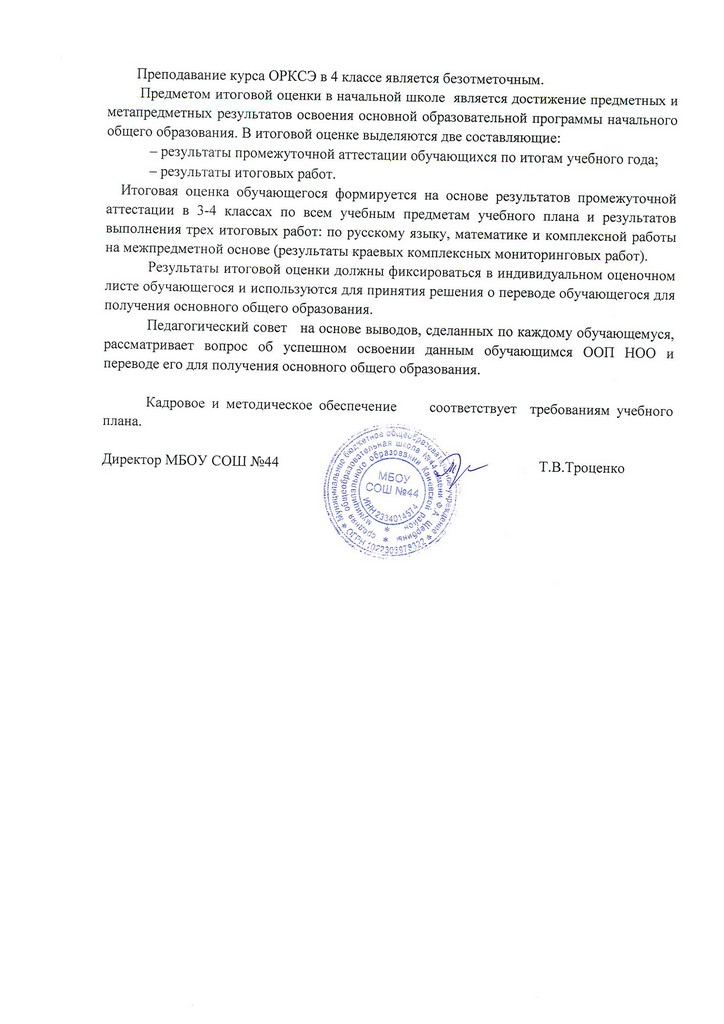 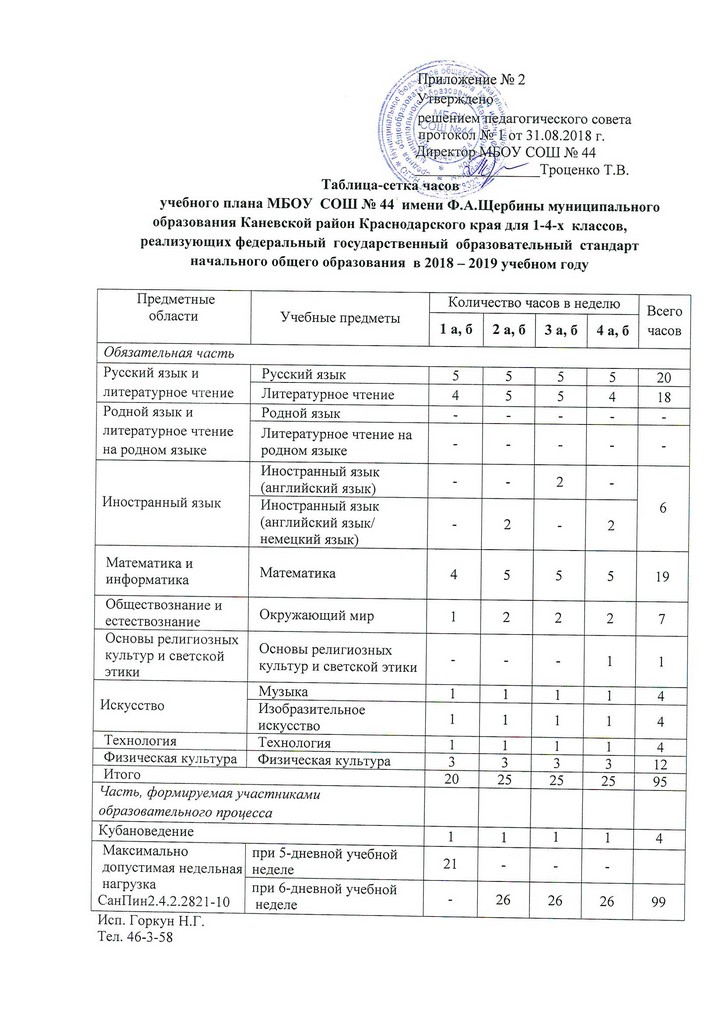 Классы6 дневная учебная неделя5 дневная учебная неделя1-212-426-1 а, б классы1 а, б классы2 а, б; 3 а, б; 4а,б классы1 полугодие2 полугодие2 а, б; 3 а, б; 4а,б классы1 урок 8.30 – 9.052 урок 9.15 – 9.50динамическая пауза 9.50–10.303 урок 10.50 – 11.254 урок 11.35 – 12.101 урок 8.30 – 9.102 урок 9.20 – 10.00динамическая пауза 10.00–10.403 урок 11.00 – 11.404 урок 12.00 – 12.405 урок 13.00 – 13.401 урок 8.30 – 9.102 урок 9.20 – 10.003 урок 10.20 – 11.004 урок 11.20 – 12.005 урок 12.20 – 13.00Класс1 а,б2 а,б3 а,б4 а,бКол-во часов1332Цель изучения Математика-111Для совершенствования вычислительных  навыков и развития логического мышления.Литературное чтение-11-Для совершенствования  навыков чтенияКубановедение1111Для знакомства с истори-ческим прошлым, куль-турным наследием и при-родно-климатическими особенностями Кубани.